HIPAA Claim Status ReportHIPAA Claim Status Report – Input screen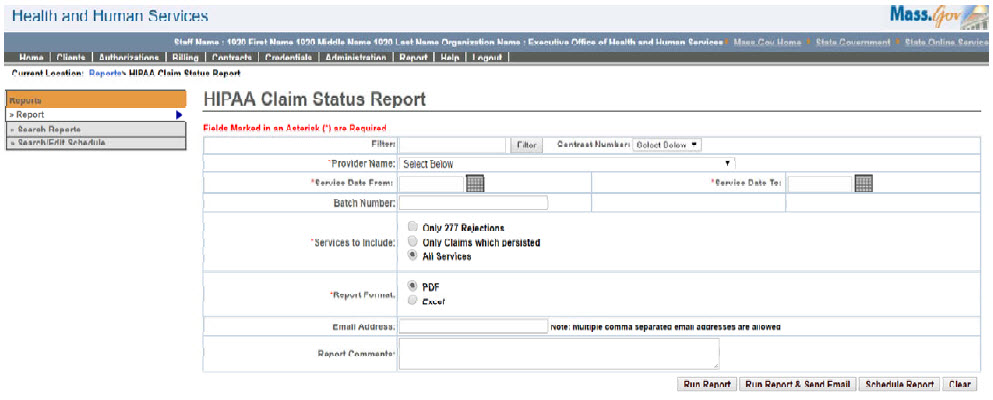 HIPAA Claim Status Report – Output screen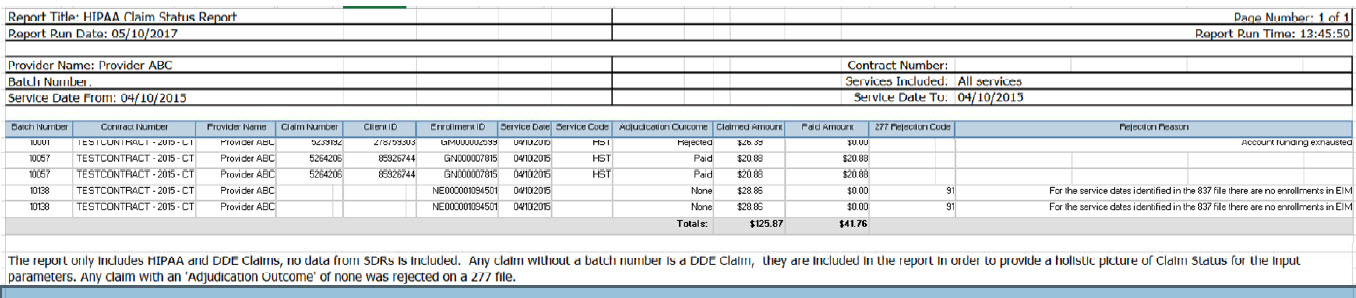 Report Description Lists all the HIPAA services, their status, adjudication amounts and also the rejection reasons (in case of rejections).Report BenefitAllows the user to retrieve data for HIPAA claims submitted per provider as well as for a specific time frame. It also helps to analyze reasons for rejections.Required ParametersProvider NameService Date FromService Date ToServices to IncludeReport Format SchedulingYesAgency RolesHIPAA Claim Manager, HIPAA Claim Reviewer Provider RolesBusiness Configuration Specialist, UR Reports DI Operation RolesN/AThis information is provided by the Virtual Gateway within Health and Human Services.